    It’s Against the Law    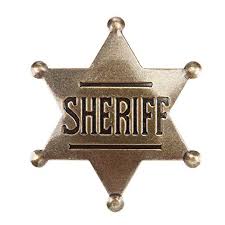 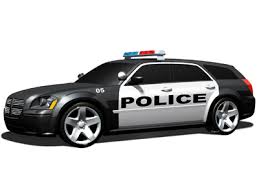 Match the state to the law by putting the number from the left in the blank before the statement.Even if your state isn’t in this list, don’t think it doesn’t have any whacky laws.  1. Alabama			____ It is illegal for a woman to cut her own hair without her husband’s permission.  2. Arizona			____ Drive a camel on the highway and you can be arrested on the spot.  3. California			____ It is illegal to lie down and fall asleep with your shoes on.  4. Florida			____ Whistling underwater is prohibited.  5. Georgia			____ It is illegal to share your Netflix password.  6. Idaho			____ Slippers are not to be worn after 10:00 PM.  7. Indiana			____ It is illegal to get a fish drunk.  8. Iowa			____ A man may not knit during the fishing season.  9. Kansas			____ You cannot give your sweetheart a box of chocolate that weighs more than 50 pounds.10. Louisiana			____ Against the law to keep Christmas decorations up after January 14.11. Maine			____ If two trains meet on the same track, neither shall proceed until the other has passed.12. Michigan			____ One-armed piano players must perform for free rather than for a fee.13. Missouri			____ Mustaches are illegal if the bearer has a tendency to habitually kiss other humans.14. Nevada			____ Go to jail if you keep an ice cream cone in your back pocket on Sundays.15. New Jersey		____ Parking fees must be paid if you tie an elephant to a parking meter.16. New York		____ Illegal to eat a frog that died during a frog-jumping contest.17. North Dakota		____ You’re breaking the law if you drive with an uncaged bear.18. Ohio			____ A $500 fine for sending a pizza to someone’s house without their knowledge.19. Tennessee		____ You’re breaking the law if you let your donkey sleep in a bathtub.20. West Virginia		____ Illegal to wear a fake mustache that causes laughter in church.Source:  https://www.goodhousekeeping.com/life/travel/news/a36548/weirdest-laws-in-america/ accessed May 13, 2019.